ПРЕСС-СЛУЖБА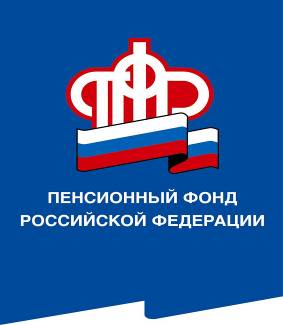 ГОСУДАРСТВЕННОГО УЧРЕЖДЕНИЯ – ОТДЕЛЕНИЯ ПЕНСИОННОГО ФОНДА РОССИЙСКОЙ ФЕДЕРАЦИИПО ВОЛГОГРАДСКОЙ ОБЛАСТИ. Волгоград, ул. Рабоче-Крестьянская, 16тел. (8442) 24-93-77Официальный сайт Отделения ПФР по Волгоградской области –  pfr.gov.ru12 апреля 2021 годаКогда выходят на пенсию космонавты и лётчики-испытатели?В год 60-летия первого полёта человека в космос рассказываем, какие льготы при выходе на пенсию имеют представители одной из самых сложных и героических профессий.Космонавты и лётчики-испытатели вправе получить досрочно  государственную пенсию за выслугу лет. На сегодняшний день в  Волгоградской области два летчика-испытателя получают заслуженные выплаты.Космонавтам пенсия за выслугу лет независимо от возраста назначается, если продолжительность спецстажа в соответствующих должностях составляет не менее 25 лет у мужчин и 20 лет у женщин, из которых не менее 10 календарных лет у мужчин и не менее 7,5 лет у женщин приходятся на работу в лётно-испытательном подразделении.В выслугу лет, дающую право на льготную пенсию, засчитывается лётная работа и другая работа, связанная с разработкой и эксплуатацией космической техники.Время службы в Вооруженных Силах СССР, Вооруженных Силах России и Объединённых Вооруженных Силах СНГ засчитывается в срок выслуги лет космонавта в порядке, установленном для назначения пенсий военнослужащим.Служба (работа) на штатных должностях кандидата в космонавты, космонавта-испытателя, космонавта-исследователя, инструктора-космонавта-испытателя, инструктора-космонавта-исследователя засчитывается в выслугу лет на пенсию на льготных условиях – один месяц службы (работы) за два месяца, а время участия в космическом полёте – один месяц за пять месяцев.К гражданам из числа работников лётно-испытательного состава отнесены те, кто занят в лётных испытаниях (исследованиях) опытной и серийной авиационной, аэрокосмической, воздухоплавательной и парашютно-десантной техники. Право на «лётную» пенсию имеет также инженерно-технический состав, совершающий полёты по испытаниям (исследованиям), а также работники, проводящие инспектирование лётного состава в испытательных полётах, но при определённых условиях.При определении права на «лётную» пенсию учитывается  занятость в лётных испытаниях (исследованиях) опытной и серийной авиационной, аэрокосмической, воздухоплавательной и парашютно-десантной техники. Также имеет значение выслуга лет: её продолжительность должна составлять не менее 25 лет у мужчин и 20 лет у женщин, из которых не менее двух третьих указанной выслуги должно приходиться на периоды работы в должностях, дающих право на пенсию за выслугу лет (без учёта периодов военной службы в должностях лётного состава и периодов работы в должностях лётного состава гражданской авиации).